___________ г.Конкурсное задание разработано экспертным сообществом и утверждено Менеджером компетенции, в котором установлены нижеследующие правила и необходимые требования владения профессиональными навыками для участия в соревнованиях по профессиональному мастерству.Конкурсное задание включает в себя следующие разделы:ИСПОЛЬЗУЕМЫЕ СОКРАЩЕНИЯФГОС – Федеральный государственный образовательный стандартПС – профессиональный стандартТК – требования компетенцииКЗ - конкурсное заданиеИЛ – инфраструктурный листКО - критерии оценкиОТ и ТБ – охрана труда и техника безопасностиЧПУ — числовое программное управление. Область техники, связанная с применением цифровых вычислительных устройств для управления производственными процессамиЕСКД - единая система конструкторской документации ISO - международная организация по стандартизации САПР - система автоматизации проектных работ САМ - система автоматизированного производства  (предназначен для подготовки управляющих программ для станков с ЧПУ) CAD - система автоматизированного проектирования1. ОСНОВНЫЕ ТРЕБОВАНИЯ КОМПЕТЕНЦИИ1.1. ОБЩИЕ СВЕДЕНИЯ О ТРЕБОВАНИЯХ КОМПЕТЕНЦИИТребования компетенции (ТК) «Токарные работы на станках с ЧПУ» определяют знания, умения, навыки и трудовые функции, которые лежат в основе наиболее актуальных требований работодателей отрасли. Целью соревнований по компетенции является демонстрация лучших практик и высокого уровня выполнения работы по соответствующей рабочей специальности или профессии. Требования компетенции являются руководством для подготовки конкурентоспособных, высококвалифицированных специалистов / рабочих и участия их в конкурсах профессионального мастерства.В соревнованиях по компетенции проверка знаний, умений, навыков и трудовых функций осуществляется посредством оценки выполнения практической работы. Требования компетенции разделены на четкие разделы с номерами и заголовками, каждому разделу назначен процент относительной важности, сумма которых составляет 100.1.2. ПЕРЕЧЕНЬ ПРОФЕССИОНАЛЬНЫХ ЗАДАЧ СПЕЦИАЛИСТА ПО КОМПЕТЕНЦИИ «ТОКАРНЫЕ РАБОТЫ НА СТАНКАХ С ЧПУ»Перечень видов профессиональной деятельности, умений и знаний и профессиональных трудовых функций специалиста (из ФГОС/ПС/ЕТКС) и базируется на требованиях современного рынка труда к данному специалистуТаблица №1Перечень профессиональных задач специалиста1.3. Требования к схеме оценкиСумма баллов, присуждаемых по каждому аспекту, должна попадать в диапазон баллов, определенных для каждого раздела компетенции, обозначенных в требованиях и указанных в таблице №2.Таблица №2Матрица пересчета требований компетенции в критерии оценки1.4. Спецификация оценки компетенцииОценка Конкурсного задания будет основываться на критериях, указанных в таблице №3:Таблица №3Оценка конкурсного задания1.5. Конкурсное заданиеОбщая продолжительность Конкурсного задания: 8.5 ч.Количество конкурсных дней: 3 днейВне зависимости от количества модулей, КЗ должно включать оценку по каждому из разделов требований компетенции.Оценка знаний участника должна проводиться через практическое выполнение Конкурсного задания. В дополнение могут учитываться требования работодателей для проверки теоретических знаний / оценки квалификации.1.5.1. Разработка/выбор конкурсного задания Конкурсное задание состоит из трех модулей, включает обязательную к выполнению часть (инвариант) – два модуля, и вариативную часть – один модуль. Общее количество баллов конкурсного задания составляет 100.Обязательная к выполнению часть (инвариант) выполняется всеми регионами без исключения на всех уровнях чемпионатов.Задание модуля из вариативной части, выбирается регионом самостоятельно в зависимости от материальных возможностей площадки соревнований и потребностей работодателей региона в соответствующих специалистах. В случае если модуль вариативной части не подходит под запрос работодателя конкретного региона, то вариативный (е) модуль (и) формируется регионом самостоятельно под запрос работодателя. При этом, время на выполнение модуля (ей) и количество баллов в критериях оценки по аспектам не меняются.Таблица №4Матрица конкурсного заданияИнструкция по заполнению матрицы конкурсного задания (Приложение № 2)1.5.2. Структура модулей конкурсного задания (инвариант/вариатив)Модуль А – (инвариант).  Изготовление серии деталей.Время на выполнение модуля 3,5 часа.Задание: изготовить серию деталей (3шт.) за отведенное время на Токарном станке с ЧПУ, согласно выданного чертежа из материал Д16Т.Модуль Б – (инвариант). Измерение размеров детали.Время на выполнение модуля 0,5ч.Задание: провести измерение действительных размеров, на детали измерительным инструментом, за отведенное время.Модуль В – (вариатив).  Изготовление детали/серии деталей и проч. (Исходя из потребностей региона и работодателя согласно чертежу.)Время на выполнение модуля 4 часа.Модуль Г – (инвариант).  Наладка станка с ЧПУ.Время на выполнение модуля 0,5 часа.Задание: установить и измерить режущий инструмент. Установить кулачки в патрон.2. СПЕЦИАЛЬНЫЕ ПРАВИЛА КОМПЕТЕНЦИИК каждому чемпионату готовится регламент компетенции, в котором описаны все специфические правила на чемпионате. В данном регламенте описаны основные аспекты проведения чемпионата, запреты, требования к работе экспертов, а также правила измерений для последующей оценки конкурсантов.2.1. Личный инструмент конкурсантаЛичный инструмент курсанта является определенным, команда должна привезти его собой. Он состоит из мерительного и слесарного инструмента, а также спецодежды описанной в правилах техники безопасности. Все позиции личного инструмента Участника прописаны в Инфраструктурном Листе. 2.2. Материалы, оборудование и инструменты, запрещенные на площадкеВ компетенции запрещено использование инструмента, который даёт преимущество в следующих параметрах работы: увеличение скорости сборки инструмента; инструмент, который не описан в Инфраструктурном Листе или инструмент, имеющий отличающиеся технические характеристики; запрещено использовать шуруповёрт/гайковерт для выполнения конкурсного задания. 3. Приложения1. Приложение №1 Описание компетенции «Токарные работы на станках с ЧПУ».2. Приложение №2 Инструкция по заполнению матрицы компетенции.3. Приложение №3 Матрица конкурсного задания4. Приложение №4 Инструкция по охране труда и технике безопасности по компетенции «Токарные работы на станках с ЧПУ».5. Приложение №5 Чертежи КЗ 6. Приложение №6 Правила проведения чемпионата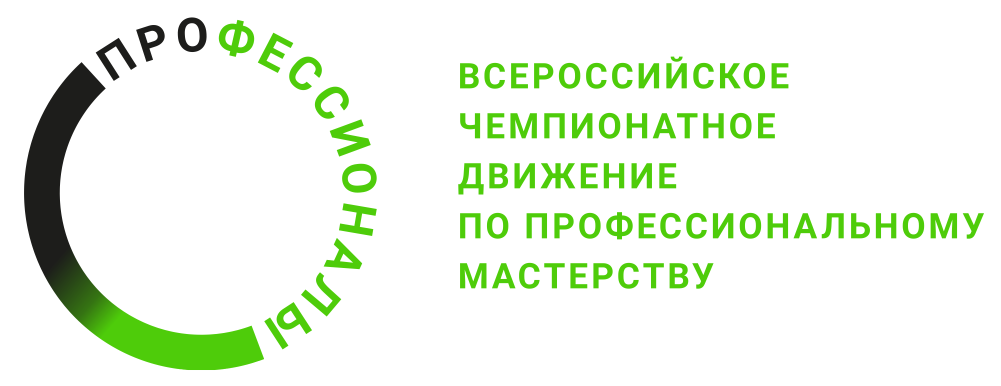 № п/пРазделВажность в %1Организация работы на станке с ЧПУ10%1Специалист должен знать и понимать:охрана труда и техника безопасности на производстве;принципы бережливого производстваважность эффективных методов работы/коммуникации со специалистами, связанными с обработкой на станках с ЧПУ.1Специалист должен уметь:использовать нормативно-техническую документациюприменять стандарты охраны труда, техники безопасности, гигиены и принципы бережливого производства; эффективно использовать информационные технологии; соблюдать чистоту на рабочем месте в процессе работы и после ее окончания.2Чтение чертежей и соответствующей технической документации 10%2Специалист должен знать и понимать: стандарты выполнения конструкторской документации ЕСКД, ISO; основные термины и определениятипы изображений на чертеже (виды, разрезы, сечения) и их обозначение; технические требования, указанные на чертеже.2Специалист должен уметь: читать чертежи и технические требования (ЕСКД, ISO стандарты); находить и определять требования (ЕСКД, ISO стандарты) к шероховатости поверхностей; определять на чертежах допуски формы и расположения поверхностей (ЕСКД, ISO стандарты). 3Планирование процесса (выбор технологии) 10%3Специалист должен знать и понимать: важность правильного планирования времени для выполнения программирования, наладки и обработки детали; роль и назначение токарных операций на станках с ЧПУ в производстве;типы инструментов, используемых при обработке на станках с ЧПУ;методы фиксации и базирования заготовки в зависимости от ее типа;свойства обрабатываемых материалов.3Специалист должен уметь: определять и использовать различные способы обработки; оптимально выбирать способы крепления заготовки и базирования ее в станке, соответствующие особенностям обработки; правильно выбирать режущий инструмент, соответствующий характеристикам обрабатываемого материала и выбранным операциям; находить и определять параметры резания инструмента, в зависимости от материала, а также типа и последовательности операций обработки;4Программирование 20%4Специалист должен знать и понимать: программирование как реализацию подготовленного технологического процесса; математику, в частности арифметику, тригонометрию и геометрию;эффективно использовать программное обеспечение и ресурсы персонального компьютера соответствующее специальности;G-коды и М-функции (ISO 7 бит);создание управляющих программ в САПР; 4Специалист должен уметь: выбирать лучшие методы обработки согласно техническим требованиям к детали; создавать управляющую программу обработки детали и корректировать готовую используя G-коды и М-функции; создавать каркасную геометрию, поверхности и тела по заданному чертежу, с использование САПР (CAD/CAM) создавать управляющие программы с использование САПР (CAM); применять технологии формообразования в соответствии с параметрами резания, обрабатываемым материалом, оборудованием и режущим инструментом в процессе создания управляющей программы для станка с ЧПУ.5Метрология (измерения и контроль) 10%5Специалист должен знать и понимать: номенклатуру измерительных инструментов и приборов, и области применения;основные методы/способы измерения;5Специалист должен уметь: выбирать соответствующее (необходимое и достаточное) средство измерения и правильное его применять; измерять резьбовые элементы;фиксировать полученный результат;6Наладка и эксплуатация оборудования 20%6Специалист должен знать и понимать: типы токарных станков с ЧПУ и используемые на них системы управления (вертикальной и горизонтальной комплектации) – особенности программирования и эксплуатации;все этапы наладки токарных станков с ЧПУ; обслуживание станков, обеспечивающее надежность и эффективность работы оборудования.6Специалист должен уметь: собрать, загрузить в станок, измерить и сохранить данные режущего инструмента; способы определения геометрических параметров инструмента ручным способом и в автоматическом режиме;определить и записать все параметры инструмента, требуемые при обработке на токарном обрабатывающем центре;способы определения рабочих систем координат станка ручным способом и в автоматическом режиме.7Обработка на станке 20%7Специалист должен знать и понимать: последовательность (алгоритм) работы на станке;этапы контроля детали в процессе изготовления;виды и применение слесарных инструментов 7Специалист должен уметь: определить и задать различные процессы обработки на токарном станке с ЧПУ; оптимизировать стратегию обработки;минимизировать износ режущего инструмента; запустить процесс обработки; Выполнить следующие операции обработки:  - торцевание;  - черновое наружное и внутреннее продольное точение; - сверление отверстий; - чистовое наружное и внутреннее продольное точение;  - точение наружных и внутренних канавок;  - нарезание наружных и внутренних резьбы резцом;  - отрезка деталей; - растачивание кулачков токарного патрона.7 Всего100Критерий/МодульКритерий/МодульКритерий/МодульКритерий/МодульКритерий/МодульКритерий/МодульИтого баллов за раздел ТРЕБОВАНИЙ КОМПЕТЕНЦИИРазделы ТРЕБОВАНИЙ КОМПЕТЕНЦИИAБВГРазделы ТРЕБОВАНИЙ КОМПЕТЕНЦИИ16410Разделы ТРЕБОВАНИЙ КОМПЕТЕНЦИИ26410Разделы ТРЕБОВАНИЙ КОМПЕТЕНЦИИ36410 Разделы ТРЕБОВАНИЙ КОМПЕТЕНЦИИ481220 Разделы ТРЕБОВАНИЙ КОМПЕТЕНЦИИ51010Разделы ТРЕБОВАНИЙ КОМПЕТЕНЦИИ6610420Разделы ТРЕБОВАНИЙ КОМПЕТЕНЦИИ714620 Итого баллов за критерий/модульИтого баллов за критерий/модуль4610404100КритерийКритерийМетодика проверки навыков в критерииАИзготовление серии деталейСубкритерии «Основные размеры»Проверяются выполненные участником размеры, подходящие под условия: допуск от 0,02 мм до 0,04 мм;допуск по 7 квалитету;нарезание резьбы согласно требованиям, указанным на чертеже;выполненные участником поверхности с заданными параметрами шероховатости: свыше Ra 0,4 до Ra 0,8Субкритерии «Второстепенные размеры»Проверяются выполненные участником размеры, подходящие под условия: допуск от 0,05 мм до 0,10 мм;допуск от 8 квалитета и выше;выполненные участником поверхности с заданными параметрами шероховатости: свыше Ra 0,8 до Ra 1,6Субкритерий «Выполнение годных деталей»Проверяются выполненые годные детали, согласно условиям:На детали выполнены все аспекты субриктерия «Основные размеры»На детали выполнены все аспекты субриктерия «Второстепенные размеры»Субкритерий «Соответствие чертежу»Проверяется наличие на деталях элементов согласно чертежу:Наличие в визуально верном положении «основных» элементов (канавка, резьба, цилиндрическая/коническая поверхность, фрезеровка и т.д.)Наличие в визуально верном положении «второстепенных» элементов (фаска, скругление и т.д.)Субкритерий «Штрафы»Проверяется использование подсказок и ошибки, совершенные во время выступления.БИзмерение деталиПроверяется правильность измерения контрольных деталей.ВИзготовление деталиСубкритерии «Основные размеры»Проверяются выполненные участником размеры, подходящие под условия: допуск от 0,02 мм до 0,04 мм;допуск по 7 квалитету;нарезание резьбы согласно требованиям, указанным на чертеже;выполненные участником поверхности с заданными параметрами шероховатости: свыше Ra 0,4 до Ra 0,8Субкритерии «Второстепенные размеры»Проверяются выполненные участником размеры, подходящие под условия: допуск от 0,05 мм до 0,10 мм;допуск от 8 квалитета и выше;выполненные участником поверхности с заданными параметрами шероховатости: свыше Ra 0,8 до Ra 1,6Субкритерий «Выполнение годных деталей»Проверяются выполненые годные детали, согласно условиям:На детали выполнены все аспекты субриктерия «Основные размеры»На детали выполнены все аспекты субриктерия «Второстепенные размеры»Субкритерий «Соответствие чертежу»Проверяется наличие на деталях элементов согласно чертежу:Наличие в визуально верном положении «основных» элементов (канавка, резьба, цилиндрическая/коническая поверхность, фрезеровка и т.д.)Наличие в визуально верном положении «второстепенных» элементов (фаска, скругление и т.д.)Субкритерий «Штрафы»Проверяется использование подсказок и ошибки, совершенные во время выступления. ГНаладка станка с ЧПУПроверяются навыки наладки:Установка инструмента;Измерение инструмента;Установка кулачковОбобщенная трудовая функцияТрудовая функцияНормативный документ/ЗУНМодульКонстанта/вариативКО
Наладка токарных станков с ЧПУ с приводным инструментом
Подготовка токарных станков с ЧПУ с приводным инструментом и технологической оснастки к изготовлению сложных деталей типа тел вращенияПС: 40.026; 
ФГОС СПО по профессии 15.01.33 Токарь на станках с числовым программным управлением, ФГОС СПО по профессии 
15.01.32 Оператор станков с программным управлением,
ФГОС СПО по профессии 15.01.23 Наладчик станков и оборудования в механообработке
ФГОС СПО по специальности 15.02.16 Технология машиностроенияМодуль А -  Организация работы на станке с ЧПУКонстанта 6Изготовление сложных деталей типа тел вращения на токарных станках с ЧПУ с приводным инструментомКонтроль параметров сложной детали типа тела вращения с точностью размеров до 7-го квалитета, изготовленной на токарном станке с ЧПУ с приводным инструментомПС: 40.222; 
ФГОС СПО по профессии 15.01.33 Токарь на станках с числовым программным управлением, ФГОС СПО по профессии 
15.01.32 Оператор станков с программным управлением,
ФГОС СПО по профессии 15.01.23 Наладчик станков и оборудования в механообработке
ФГОС СПО по специальности 15.02.16 Технология машиностроенияМодуль А -  Чтение чертежей и соответствующей технической документации Константа 6Разработка технологий и управляющих программ для изготовления сложных деталей на токарных станках с ЧПУ с приводным инструментом и 3- координатных сверлильно-фрезерно-расточных обрабатывающих центрах с ЧПУ с дополнительной осьюПроектирование технологических операций изготовления сложных деталей на токарных станках с ЧПУ с приводным инструментом и 3-координатных сверлильно-фрезерно-расточных обрабатывающих центрах с ЧПУ с дополнительной осьюПС: 40.013; 
ФГОС СПО по профессии 15.01.33 Токарь на станках с числовым программным управлением, ФГОС СПО по профессии 
15.01.32 Оператор станков с программным управлением,
ФГОС СПО по профессии 15.01.23 Наладчик станков и оборудования в механообработке
ФГОС СПО по специальности 15.02.16 Технология машиностроенияМодуль А -Планирование процесса (выбор технологии) Константа 6Разработка технологий и управляющих программ для изготовления сложных деталей на токарных станках с ЧПУ с приводным инструментом и 3- координатных сверлильно-фрезерно-расточных обрабатывающих центрах с ЧПУ с дополнительной осьюРазработка и контроль управляющих программ для изготовления сложных деталей на токарных станках с ЧПУ с приводным инструментом и 3-координатных сверлильно-фрезерно-расточных обрабатывающих центрах с ЧПУ с дополнительной осьюПС: 40.013; 
ФГОС СПО по профессии 15.01.33 Токарь на станках с числовым программным управлением, ФГОС СПО по профессии 
15.01.32 Оператор станков с программным управлением,
ФГОС СПО по профессии 15.01.23 Наладчик станков и оборудования в механообработке
ФГОС СПО по специальности 15.02.16 Технология машиностроенияМодуль А - ПрограммированиеКонстанта 8
Наладка токарных станков с ЧПУ с приводным инструментомИзготовление пробной сложной детали типа тела вращения на токарном станке с ЧПУ с приводным инструментомПС: 40.026; 
ФГОС СПО по профессии 15.01.33  Токарь на станках с числовым программным управлением, ФГОС СПО по профессии 
15.01.32 Оператор станков с программным управлением,
ФГОС СПО по профессии 15.01.23 Наладчик станков и оборудования в механообработке
ФГОС СПО по специальности 15.02.16 Технология машиностроенияМодуль А - Наладка и эксплуатация оборудования Константа 10Изготовление сложных деталей типа тел вращения на токарных станках с ЧПУ с приводным инструментомОбработка заготовки сложной детали типа тела вращения с точностью размеров до 7-го квалитета на токарном станке с ЧПУ с приводным инструментомПС: 40.222; 
ФГОС СПО по профессии 15.01.33 Токарь на станках с числовым программным управлением, ФГОС СПО по профессии 
15.01.32 Оператор станков с программным управлением,
ФГОС СПО по профессии 15.01.23 Наладчик станков и оборудования в механообработке
ФГОС СПО по специальности 15.02.16 Технология машиностроенияМодуль А - Обработка на станке Константа 14Наладка токарных станков с ЧПУ с приводным инструментомКонтроль пробной сложной детали типа тела вращения с точностью размеров до 7-го квалитета, изготовленной на токарном станке с ЧПУ с приводным инструментомПС: 40.026; 
ФГОС СПО по профессии 15.01.33 Токарь на станках с числовым программным управлением, ФГОС СПО по профессии 
15.01.32 Оператор станков с программным управлением,
ФГОС СПО по профессии 15.01.23 Наладчик станков и оборудования в механообработке
ФГОС СПО по специальности 15.02.16 Технология машиностроенияМодуль Б - Метрология (измерения и контроль)Константа 10
Наладка токарных станков с ЧПУ с приводным инструментом
Подготовка токарных станков с ЧПУ с приводным инструментом и технологической оснастки к изготовлению сложных деталей типа тел вращенияПС: 40.026; 
ФГОС СПО по профессии 15.01.33 Токарь на станках с числовым программным управлением, ФГОС СПО по профессии 
15.01.32 Оператор станков с программным управлением,
ФГОС СПО по профессии 15.01.23 Наладчик станков и оборудования в механообработке
ФГОС СПО по специальности 15.02.16 Технология машиностроенияМодуль В -  Организация работы на станке с ЧПУВариатив4Изготовление сложных деталей типа тел вращения на токарных станках с ЧПУ с приводным инструментомКонтроль параметров сложной детали типа тела вращения с точностью размеров до 7-го квалитета, изготовленной на токарном станке с ЧПУ с приводным инструментомПС: 40.222; 
ФГОС СПО по профессии 15.01.33 Токарь на станках с числовым программным управлением, ФГОС СПО по профессии 
15.01.32 Оператор станков с программным управлением,
ФГОС СПО по профессии 15.01.23 Наладчик станков и оборудования в механообработке
ФГОС СПО по специальности 15.02.16 Технология машиностроенияМодуль В -  Чтение чертежей и соответствующей технической документации Вариатив4Разработка технологий и управляющих программ для изготовления сложных деталей на токарных станках с ЧПУ с приводным инструментом и 3- координатных сверлильно-фрезерно-расточных обрабатывающих центрах с ЧПУ с дополнительной осьюПроектирование технологических операций изготовления сложных деталей на токарных станках с ЧПУ с приводным инструментом и 3-координатных сверлильно-фрезерно-расточных обрабатывающих центрах с ЧПУ с дополнительной осьюПС: 40.013; 
ФГОС СПО по профессии 15.01.33 Токарь на станках с числовым программным управлением, ФГОС СПО по профессии 
15.01.32 Оператор станков с программным управлением,
ФГОС СПО по профессии 15.01.23 Наладчик станков и оборудования в механообработке
ФГОС СПО по специальности 15.02.16 Технология машиностроенияМодуль В -Планирование процесса (выбор технологии) Вариатив4Разработка технологий и управляющих программ для изготовления сложных деталей на токарных станках с ЧПУ с приводным инструментом и 3- координатных сверлильно-фрезерно-расточных обрабатывающих центрах с ЧПУ с дополнительной осьюРазработка и контроль управляющих программ для изготовления сложных деталей на токарных станках с ЧПУ с приводным инструментом и 3-координатных сверлильно-фрезерно-расточных обрабатывающих центрах с ЧПУ с дополнительной осьюПС: 40.013; 
ФГОС СПО по профессии 15.01.33 Токарь на станках с числовым программным управлением, ФГОС СПО по профессии 
15.01.32 Оператор станков с программным управлением,
ФГОС СПО по профессии 15.01.23 Наладчик станков и оборудования в механообработке
ФГОС СПО по специальности 15.02.16 Технология машиностроенияМодуль В - ПрограммированиеВариатив12
Наладка токарных станков с ЧПУ с приводным инструментомИзготовление пробной сложной детали типа тела вращения на токарном станке с ЧПУ с приводным инструментомПС: 40.026; 
ФГОС СПО по профессии 15.01.33 Токарь на станках с числовым программным управлением, ФГОС СПО по профессии 
15.01.32 Оператор станков с программным управлением,
ФГОС СПО по профессии 15.01.23 Наладчик станков и оборудования в механообработке
ФГОС СПО по специальности 15.02.16 Технология машиностроенияМодуль В - Наладка и эксплуатация оборудования Вариатив10Изготовление сложных деталей типа тел вращения на токарных станках с ЧПУ с приводным инструментомОбработка заготовки сложной детали типа тела вращения с точностью размеров до 7-го квалитета на токарном станке с ЧПУ с приводным инструментомПС: 40.222; 
ФГОС СПО по профессии 15.01.33 Токарь на станках с числовым программным управлением, ФГОС СПО по профессии 
15.01.32 Оператор станков с программным управлением,
ФГОС СПО по профессии 15.01.23 Наладчик станков и оборудования в механообработке
ФГОС СПО по специальности 15.02.16 Технология машиностроенияМодуль В - Обработка на станке Вариатив6100